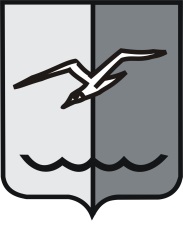 РОССИЙСКАЯ ФЕДЕРАЦИЯМОСКОВСКАЯ ОБЛАСТЬСОВЕТ ДЕПУТАТОВ ГОРОДСКОГО ОКРУГА ЛОБНЯПОЛОЖЕНИЕОб осуществлении муниципального контроля за обеспечением сохранности автомобильных дорог местного значения в городском округе Лобня1. Общие положения1.1. Положение об осуществлении контроля за обеспечением сохранности автомобильных дорог местного значения в городском округе Лобня (далее - Положение) разработано в целях повышения качества исполнения муниципальной функции по осуществлению контроля за обеспечением сохранности автомобильных дорог местного значения (далее - муниципальная функция) и определяет сроки и последовательность действий при осуществлении муниципальной функции.2. Орган, осуществляющий контроль за обеспечением сохранности автомобильных дорог2.1. Муниципальная функция исполняется Администрацией городского округа Лобня.2.2. Муниципальная функция исполняется в соответствии со следующими нормативными правовыми актами:- Федеральным законом от 06.10.2003 г. № 131-ФЗ «Об общих принципах организации местного самоуправления в Российской Федерации»;- Федеральным законом от 08.11.2007 г. № 257-ФЗ «Об автомобильных дорогах и о дорожной деятельности в Российской Федерации и о внесении изменений в отдельные законодательные акты Российской Федерации»;- Федеральным законом от 10.12.1995 г. № 196-ФЗ «О безопасности дорожного движения»;- Приказом Министерства транспорта Российской Федерации от 12.08.2011г. № 211 «Об утверждении порядка осуществления временных ограничений или прекращения движения транспортных средств по автомобильным дорогам»;- Федеральным законом от 5 апреля 2013 года N 44-ФЗ «О контрактной системе в сфере закупок товаров, работ, услуг для обеспечения государственных и муниципальных нужд»;- ОДМ 218.4.039-2018 «Рекомендации по диагностике и оценке технического состояния автомобильных дорог» (ОДМ 218.4.039-2018), утвержденные распоряжением Министерства транспорта Российской Федерации от 04.07.2018 № 2481-р;- «Методические рекомендации по ремонту и содержанию автомобильных дорог общего пользования», принятые письмом Росавтодора от 17.03.2004  № ОС-28/1270-ис.2.3. Результатом исполнения муниципальной функции является реализация требований законодательства по обеспечению сохранности автомобильных дорог общего пользования местного значения.3. Задачи Администрации городского округа по осуществлению муниципальной функции3.1. Контроль за обеспечением сохранности автомобильных дорог включает в себя следующие задачи:- планирование и организация работ по содержанию, ремонту и капитальному ремонту автомобильных дорог местного значения городского округа Лобня;- проведение плановых и внеплановых проверок выполнения работ по заключенным муниципальным контрактам на выполнение работ по содержанию, ремонту и капитальному ремонту автомобильных дорог местного значения городского округа Лобня;- организация приемки выполненных работ по заключенным муниципальным контрактам на выполнение работ по содержанию, ремонту и капитальному ремонту автомобильных дорог местного значения городского округа Лобня;- разработка проекта постановления Администрации городского округа Лобня о введении временного ограничения или прекращения движения на автомобильных дорогах местного значения городского округа;- организация мероприятий по введению временного ограничения или прекращения движения на автомобильных дорогах местного значения городского округа Лобня;- проверка выполнения мероприятий по введению временного ограничения или прекращения движения по автомобильным дорогам местного значения.4. Планирование и организация работ по содержанию, ремонту и капитальному ремонту автомобильных дорог местного значения4.1. Для организации деятельности  по  содержанию  и  ремонту автомобильных дорог общего пользования местного значения в границах городского округа Лобня (далее - автомобильные дороги) и искусственных сооружений на них Администрацией городского округа заключаются муниципальные контракты с организациями или индивидуальными предпринимателями (далее - организации), выполняющими работы по содержанию или ремонту автомобильных дорог в соответствии с Федеральным законом от 5 апреля 2013 года N 44-ФЗ «О контрактной системе в сфере закупок товаров, работ, услуг для обеспечения государственных и муниципальных нужд».4.2.  Мероприятия по содержанию и ремонту автомобильных дорог включают в себя обследование автомобильных дорог, разработку сметной документации, а при необходимости - проектно-сметной документации, планирование, финансирование и выполнение дорожных работ, организацию контроля производства и качества работ, приемку выполненных работ.4.3.  Основным   документом     учёта    технического    состояния автомобильных дорог является технический паспорт.5. Обследование автомобильных дорог5.1. Обследование автомобильных дорог осуществляется комиссией, утверждаемой Постановлением Главы городского округа, в составе представителей Администрации городского округа Лобня, Совета депутатов городского округа (по согласованию), Государственной инспекции безопасности дорожного движения (по согласованию), организаций, специализирующихся на выполнении дорожно-строительных и ремонтных работ согласно муниципальным контрактам (договорам), в соответствии с установленными требованиями.5.2. Обследование автомобильных дорог проводится путём визуального осмотра не реже двух раз в год, в начале осеннего и в конце весеннего периодов (весенний или осенний осмотры), в соответствии с нормативными документами («Рекомендации по диагностике и оценке технического состояния автомобильных дорог» (ОДМ 218.4.039-2018), утвержденные распоряжением Министерства транспорта Российской Федерации от 04.07.2018 № 2481-р и «Методические рекомендации по ремонту и содержанию автомобильных дорог общего пользования», принятые письмом Росавтодора от 17.03.2004 № ОС-28/1270-ис).5.3. В ходе визуального осмотра автомобильных дорог определяются:- состояние полосы отвода, земляного полотна и водоотвода;- состояние покрытия проезжей части, его дефекты;- состояние искусственных дорожных сооружений;- состояние элементов обустройства автомобильных дорог.5.4. По результатам визуального осмотра комиссией выявляются участки автомобильных дорог, не отвечающие нормативным требованиям к их транспортно-эксплуатационному состоянию, и определяются виды и состав основных работ и мероприятий по содержанию и ремонту автомобильных дорог с целью повышения их транспортно-эксплуатационного состояния до требуемого уровня.5.5. Результаты   визуального   осмотра   оформляются   актом обследования, в котором отражаются выявленные недостатки автомобильной дороги и предложения комиссии по их устранению с указанием необходимых мероприятий.5.6. На основании актов обследования автомобильных дорог Администрация городского округа планирует виды работ по содержанию и ремонту автомобильных дорог, а также определяет объемы и очередность их выполнения.5.7. При невозможности визуальной оценки отдельных параметров состояния автомобильной дороги (прочность дорожной одежды и покрытия, шероховатость и коэффициент сцепления колеса с покрытием, состояние мостов и водопропускных труб) может проводиться диагностика, инструментальный контроль автомобильных дорог, обследование искусственных сооружений специализированными организациями.6. Разработка проектно-сметной документации6.1. По итогам рассмотрения материалов обследования автомобильных дорог Администрация городского округа:- разрабатывает план ремонтных работ на следующий календарный год, не позднее июля текущего года;- подготавливает технические задания на разработку проектно-сметной документации на ремонт автомобильных дорог (участков автомобильных дорог);- организует разработку проектно-сметной документации на выполнение работ по содержанию автомобильных дорог;6.2. Для проведения работ по ремонту автомобильных дорог разрабатывается проектно-сметная документация в порядке, устанавливаемом Правительством Российской Федерации.7. Планирование дорожных работ7.1. Планирование работ по содержанию и ремонту автомобильных дорог осуществляется Администрацией городского округа, учитывая результаты сезонных осмотров.7.2. Планирование дорожных работ должно обеспечивать:- своевременный и качественный ремонт в заданных объемах и натуральных показателях;- повышение технико-эксплуатационного состояния автомобильных дорог и безопасности дорожного движения;- эффективное использование необходимых для выполнения работ материальных, трудовых и денежных ресурсов;- применение современных технологий при выполнении работ, совершенствование организации и управления дорожными работами. 8. Финансирование дорожных работ8.1.   Финансирование работ по содержанию и ремонту автомобильных дорог осуществляется за счёт средств бюджета городского округа Лобня, федерального и иных предусмотренных законодательством Российской Федерации источников финансирования.Финансовые затраты на выполнение работ по ремонту автомобильных дорог уточняются сметной или проектно-сметной документацией в зависимости от вида планируемого ремонта.8.2.   Порядок оплаты выполненных работ по содержанию и ремонту автомобильных дорог определяется в соответствии с заключенными муниципальными контрактами (договорами) на основании подписанных актов выполненных работ и справок о стоимости выполненных работ. 9. Проведение плановых и внеплановых проверок выполнения работ по заключенным муниципальным контрактам на выполнение работ по содержанию, ремонту и капитальному ремонту автомобильных дорог местного значения 9.1. Администрация осуществляет контроль за исполнением заключенных муниципальных контрактов на выполнение работ по содержанию, ремонту и капитальному ремонту автомобильных дорог местного значения городского округа Лобня (далее - контракты). Должностные лица, ответственные   за   осуществление муниципальной функции, организуют плановые и внеплановые проверки выполнения работ по заключенным контрактам. В ходе проверок контролируется объем и качество выполнения дорожных работ. По результатам проверок составляются акты в течение одного рабочего дня после их проведения. При выявлении нарушений в ходе проведения проверки, в этот же день, выдаются предписания на их устранение в сроки, указанные в контрактах.10. Организация приемки выполненных работ по заключенным муниципальным контрактам на выполнение работ по содержанию, ремонту и капитальному ремонту автомобильных дорог местного значения 10.1. Приемка выполненных работ по заключенным муниципальным контрактам на выполнение работ по содержанию, ремонту и капитальному ремонту автомобильных дорог местного значения организуется и осуществляется Администрацией городского округа Лобня.11. Выполнение дорожных работ по ремонту и содержанию автомобильных дорог11.1. Подрядные организации выполняют работы по содержанию и ремонту автомобильных дорог и искусственных сооружений на них согласно муниципальным контрактам (договорам), заключенным с Администрацией городского округа Лобня11.2. Перечень и виды работ по содержанию и текущему ремонту автомобильных дорог и искусственных сооружений на них определяются муниципальным контрактом (договором) в соответствии с классификацией, устанавливаемой федеральным органом исполнительной власти, осуществляющим функции по выработке государственной политики и нормативно-правовому регулированию в сфере дорожного хозяйства, а также в случае капитального ремонта, реконструкции и строительства - проектно-сметной документацией, разработанной на конкретный участок автомобильной дороги.12. Организация контроля качества выполненных дорожных работ12.1.   Администрация городского округа Лобня контролирует:- исполнение муниципальных контрактов (договоров);- соблюдение технологических параметров при производстве работ по содержанию и ремонту автомобильных дорог;- соответствие выполненных строительно-монтажных работ, применяемых конструкций, изделий, материалов и поставляемого оборудования проектным решениям, требованиям строительных норм и правил, стандартов, технических условий и других нормативных документов на объектах содержания и ремонта автомобильных дорог;- выполнение геодезических работ в процессе ремонта автомобильных дорог;- соответствие объемов и качества выполненных и предъявленных к оплате строительно-монтажных работ рабочей документации;- исполнение подрядными организациями указаний, предписаний органов государственного строительного надзора, относящихся к вопросам качества выполненных строительно-монтажных работ, применяемых конструкций, изделий и материалов;- своевременное устранение дефектов и недоделок, выявленных при приемке отдельных видов работ, конструктивных элементов сооружений и объектов в целом при содержании и ремонте автомобильных дорог.12.2.  Администрация городского округа также выполняет следующие работы:- обеспечивает организацию дорожных работ на объектах содержания и ремонта автомобильных дорог;- осуществляет оценку транспортно-эксплуатационного состояния автомобильных дорог, обеспечивает их техническое обследование и паспортизацию;- осуществляет сбор оперативной информации о ходе выполнения работ на объектах содержания и ремонта автомобильных дорог;- осуществляет проверку ведения исполнительной документации на объектах содержания и ремонта автомобильных дорог.12.3.   Администрация городского округа имеет право самостоятельно осуществлять контроль объемов и качества выполняемых (выполненных) подрядчиками дорожных работ и предъявлять требования по устранению выявленных недостатков и нарушений, осуществлять плановый и внеплановый контроль объемов и качества выполнения работ на объектах содержания и ремонта.13. Приемка выполненных работ13.1.   Содержание автомобильных дорог13.1.1.  Приемка выполненных работ по содержанию автомобильных дорог проводится Администрацией городского округа в соответствии с заключенными муниципальными контрактами (договорами).13.1.2.  Работы по содержанию автомобильных дорог, выполненные подрядчиком и принятые Администрацией городского округа, оформляются по формам, утвержденным постановлением Госкомстата России от 11.11.1999 № 100. 13.2.    Ремонт автомобильных дорог.13.2.1.  Приемка выполненных работ по ремонту автомобильных дорог (участков автомобильных дорог) и искусственных сооружений на них осуществляется в соответствии с календарным графиком выполнения работ.13.2.2.   Приемка в эксплуатацию автомобильных дорог (участков автомобильных дорог), с законченным ремонтом, осуществляется в соответствии с законодательными актами, строительными нормами и правилами, стандартами, инструкциями.13.2.3.   Назначение приемочной комиссии по приемке в эксплуатацию с завершённым ремонтом автомобильной дороги производится Постановлением Главы городского округа.13.2.4.   В состав комиссии по приемке в эксплуатацию автомобильной дороги после ремонта обязательно включаются представители Администрации городского округа (председатель комиссии), подрядчика, эксплуатационной организации, генерального проектировщика (в случае капитального ремонта), административно-технического надзора, представителя Совета депутатов городского округа, Государственной инспекции безопасности дорожного движения.13.2.5.   Председатель приемочной комиссии не позднее чем за 5 дней до начала приемки в эксплуатацию автомобильной дороги определяет время и место работы приемной комиссии и уведомляет об этом ее членов.13.2.6.   Работу приемочной комиссии организует её председатель. Необходимые условия для работы комиссии создает подрядчик (обеспечение транспортом, поверенными измерительными средствами, помещением для работы и другими необходимыми средствами).13.2.7.    Приемочной комиссии предъявляются отремонтированная автомобильная дорога (участок автомобильной дороги) и следующие документы:от Администрации городского округа Лобня:- в случае реконструкции, капитального ремонта или строительства - утвержденная к производству работ проектно-сметная документация;- проект акта приемки объекта в эксплуатацию;от подрядчика:- извещение о завершении всех предусмотренных муниципальным контрактом работ в соответствии с проектом и о готовности объекта к приемке;- акты выполненных работ;- ведомость выполненных работ с исполнительными схемами производства работ;- журналы производства работ;- акты на приёмку скрытых работ;- сертификаты на используемые материалы, технические паспорта, акты, лабораторные испытания на соответствие работ и материалов проектно-сметной документации и другие документы, удостоверяющие качество материалов, конструкций и деталей, использованных при производстве строительно-монтажных работ, и другая исполнительно-производственная документация;- гарантийные паспорта по эксплуатационной надежности сдаваемого объекта.13.2.8. Приемочная комиссия изучает и анализирует предъявленные документы и освидетельствует автомобильную дорогу с проведением в случае необходимости контрольных измерений, проверок и испытаний.13.2.9. Не допускается приемка в эксплуатацию автомобильных дорог и дорожных сооружений при отсутствии положительных заключений надзорных органов и актов лабораторных испытаний, при наличии отступлений от проекта, снижающих прочность, устойчивость, надежность и экологическую безопасность построенных объектов, уровень безопасности движения транспортных средств, а также отступлений от проекта, не согласованных с проектной организацией и Администрацией городского округа Лобня.13.2.10. Акт приёмки автомобильной дороги подписывается всеми членами приемочной комиссии. Члены приемочной комиссии, имеющие особое мнение, излагают его в письменном виде в приложении к акту приемки с обоснованиями, имеющими ссылки на действующие законодательные и нормативные акты. Заключение председателя приемочной комиссии по указанным особым мнениям излагается в докладной записке к акту приемки.13.2.11.   Если приемочная комиссия принимает решение о невозможности приемки в эксплуатацию автомобильной дороги (участка автомобильной дороги), то вместо акта приемки составляется мотивированное заключение с обоснованиями, имеющими ссылки на действующие нормативные акты, которое подписывается всеми членами приемочной комиссии, с предложениями по устранению выявленных недостатков в установленные сроки для обеспечения ввода автомобильной дороги (участка автомобильной дороги) в эксплуатацию.Администрация определяет сроки устранения выявленных недостатков и определяет дату проведения повторной комиссии по приемке объекта в эксплуатацию.13.2.12. Ответственность за приёмку в эксплуатацию объекта с несоблюдением требований п. 13.2.9 настоящего Порядка несет председатель приемочной комиссии. Организации, допустившие нарушение строительных норм при производстве работ, привлекаются к ответственности, предусмотренной действующим законодательством Российской Федерации.14.  Разработка проекта постановления Главы городского округа Лобня о введении временного ограничения или прекращения движения на автомобильных дорогах местного значения14.1. В период возникновения неблагоприятных природно-климатических условий, в случае снижения несущей способности конструктивных элементов автомобильных дорог местного значения городского округа Лобня, их участков, и в иных случаях, установленных законодательством в целях обеспечения безопасности дорожного движения устанавливается временное ограничение или прекращение движения транспортных средств.Временное ограничение или прекращение движения по автомобильным дорогам местного значения вводится на основании постановления Главы городского округа Лобня.15.  Организация мероприятий по введению временного ограничения или прекращения движения на автомобильных дорогах местного значения15.1. После принятия постановления о введении временного ограничения движения транспортных средств по автомобильным дорогам местного значения до наступления периода временного ограничения или прекращения движения на автомобильных дорогах местного значения администрацией организуется своевременная установка необходимых временных дорожных знаков, для информирования участников дорожного движения о введенном ограничении движения. Места установки таких дорожных знаков согласовываются с ОГИБДД ОМВД России г.о. Лобня.16.  Проверка выполнения мероприятий по введению временного ограничения или прекращения движения по автомобильным дорогам местного значения 16.1. Администрация городского округа Лобня организует проверку выполнения мероприятий по введению временного ограничения или прекращения движения по автомобильным дорогам местного значения. Для этого работниками Администрации в день введения ограничения движения или его прекращения проверяется наличие установленных временных дорожных знаков в местах согласованных с ОГИБДД ОМВД России г.о. Лобня.Глава города Лобня							Н.Н. Гречишников«01» 08. 2013 г.      ВРИО Руководителя Администрации      города Лобня			         А.А.КумановаПринято решением № 462/22от 30.07.2013 годаСовета депутатов города ЛобняВнесены изменения решениями: от 30.01.2018 г. № 11/23;от 25.06.2019 г. № 103/46Совета депутатов городского округа ЛобняПриложение к Положению  АКТ
ПРИЕМКИ ЗАКОНЧЕННЫХ РАБОТ ПО РЕМОНТУ УЧАСТКА АВТОМОБИЛЬНОЙ  ДОРОГИ____________________________________________________________________________(наименование участка, с какого по какой километр, значение, техническая____________________________________________________________________________категория)Гор. _______________________________ «___» __________ 20___ г.Комиссия, действующая на основании ___________________________________________________________________________(№ и дата приказу, распоряжения)в составе председателя ____________________________________________________________________________(должность, фамилия, и.,о.)членов ____________________________________________________________________________(должность, фамилия, и.,о.)________________________________________________________________________________________________________________________________________________________произвела приемку работ, выполненных ____________________________________________________________________________(указать организацию, выполнявшую работы)в период с «___» _____________ 20__ г. по «___» ____________ 20__ гпо ремонту участка автомобильной дороги ___________________________________________________________________________(наименование дороги,____________________________________________________________________________технической категории)с ____ км по ____ км, находящейся на балансе ________________________________________________________________________________________________________________________________________________________(наименование организации)Комиссии представлены и ею рассмотрены нижеследующие документы, относящиеся кпроизводству работ по ремонту участка:____________________________________________________________________________(перечислить проектно-сметную документацию с указанием, кем и когда____________________________________________________________________________она утверждена, и документы, относящиеся к производству работ____________________________________________________________________________и представленные комиссии при приемке работ)На основании рассмотрения предъявленной документации и осмотра участка в натуре,контрольных измерений и испытаний комиссия установила следующее:1. В процессе ремонта имелись следующие отступления от утвержденного проекта(рабочих чертежей), технических правил по ремонту автомобильных дорог,согласованные с проектной организацией и заказчиком____________________________________________________________________________(перечислить все выявленные отступления, указать, по какой причине____________________________________________________________________________эти отступления произошли, с кем и когда согласованы)2. Полная сметная стоимость ремонта (по утвержденной сметной документации)__________________________ тыс. руб.3. Фактическая стоимость ремонта _____________________ тыс. руб.4. ЗаключениеРаботы по ремонту ___________________________________________________________________________(наименование участка дороги)выполнены в полном объеме (см. приложения) в соответствии с проектно-сметнойдокументацией, строительными нормами и правилами, техническими правилами ремонта и содержания автомобильных дорог и отвечают требованиям правил приемки работ,утвержденных .Решение приемочной комиссииПредъявленный к приемке отремонтированный участок____________________________________________________________________________(наименование участка дороги и его протяжение, с какого по какой километр,____________________________________________________________________________значение и категория)принять в эксплуатацию.Установить общую оценку качества ремонта участка автомобильнойдороги____________________________________________________________________________(в соответствии со СНиП 3.06.03-85)Акт составлен в ______ экземплярах, которые вручены или разосланыследующим организациям ________________________________________________________________________________________________________________________________________________________Передать на хранение рассмотренные комиссией документы ________________________________________________________________________________________________________________________________________________________(перечислите, какие, число экземпляров и организаций)Приложения к акту1. Ведомость выполненных работ2. Ведомость контрольных измерений и испытаний3. Графическая схема дороги с указанием принятых работПредседатель комиссии ____________________________________________________________________________(подпись, фамилия, и., о.)Члены комиссии ____________________________________________________________________________(подпись, фамилия, и., о.)